, 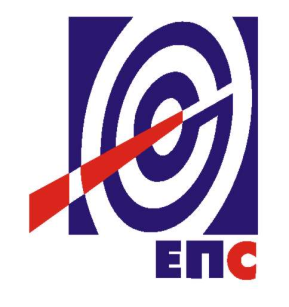 НАРУЧИЛАЦЈАВНО ПРЕДУЗЕЋЕ„ЕЛЕКТРОПРИВРЕДА СРБИЈЕ“, БЕОГРАДУЛИЦА ЦАРИЦЕ МИЛИЦЕ БРОЈ 2КОНКУРСНА ДОКУМЕНТАЦИЈА(БРОЈ 2428/13-13 ОД 17.10.2013. ГОДИНЕ)ЈАВНA НАБАВКA СИСТЕМА ЗА АУТОМАТИЗАЦИЈУ МАНУЕЛНОГ ОЧИТАВАЊА БРОЈИЛА ЕЛЕКТРИЧНЕ ЕНЕРГИЈЕ (ПИЛОТ ПРОЈЕКАТ)ОТВОРЕНИ ПОСТУПАКЈАВНА НАБАВКА БРОЈ 62/13/ДИКТБеоград, октобар 2013. годинеНа основу чл. 32. и 61. Закона о јавним набавкама („Сл. гласник РС” бр. 124/2012, у даљем тексту: Закон), чл. 2. Правилника о обавезним елементима конкурсне документације у поступцима јавних набавки и начину доказивања испуњености услова („Сл. гласник РС” бр. 29/2013), Одлуке о покретању поступка јавне набавке број 2428/1-13 од 20.08.2013. године, Измене  Одлуке о покретању поступка јавне набавке број 2428/9-13 од 08.10.2013. године, Решења о образовању комисије за јавну набавку број 2428/2-13 од 20.08.2013. године и Измене Решења о образовању комисије за јавну набавку број 2428/10-13 од 08.10.2013. године припремљена је:КОНКУРСНА ДОКУМЕНТАЦИЈАу отвореном поступку за јавну набавку Систем за аутоматизацију мануелног очитавања бројила електричне енергије (пилот пројекат)ЈН бр. 62/13/ДИКТКонкурсна документација садржи:САДРЖАЈ1.	општи подаци о јавној набавци	32.	Подаци о предмету јавне набавке	33.	Упутство понуђачима како да сачине понуду	34.     Услови за учешће у поступку јавне набавке из чл. 75. Закона о јавним набавкама и упутство како се доказује испуњеност тих услова ..............	................135.	Спецификација предмета јавне набавке.....	166.	Обрасци	191. изјава о независној понуди (Образац 1)	192. Образац понуде (образац 2) ............................................................................	........203. Подаци о понуђачу (Образац 2.1.)......................................:::............	224. Подаци о члану групе/подизвођачу (Образац 2.2)	235. Образац за оцену испуњености услова из члана 75. закона о јавним набавкама (Образац 3) ............................................................................................................	246. изјава у складу са чланом 75. став 2. закона о јавним набавкама (Образац 4)	26         7. Средства финансијског обезбеђења ( 5.1 и 5.2.)................................................... 278. Структура цене (Образац 6)	..........................................................................299. образац трошкова припреме понуде (Образац 7)............................	....3010. модел уговора (образац 8) ...........................................................	......................... 31ОПШТИ ПОДАЦИ О ЈАВНОЈ НАБАЦИПодаци о наручиоцу: назив, адреса и интернет страница Наручиоца: ЈАВНО ПРЕДУЗЕЋЕ „ЕЛЕКТРОПРИВРЕДА СРБИЈЕ“ Београд, Царице Милице бр. 2. www.eps.rsВрста поступка јавне набавке: Предметна набавка се спроводи у отвореном поступку,  у складу са чланом 32. Закона о јавним набавкама («Сл. гласник РС» бр. 124/12) и подзаконским актима.Предмет поступка јавне набавке: број 62/13/ДИКТ су добра - Систем за аутоматизацију мануелног очитавања бројила електричне енергије (пилот пројекат)Циљ поступка: поступак се спроводи ради закључења уговора о јавној набавциКонтакт лице: Ненад Златковић, адреса електронске поште  nenad.zlatkovic@eps.rs, и Жељко Марковић, адреса електронске поште zeljko.markovic@eps.rs.ПОДАЦИ О ПРЕДМЕТУ ЈАВНЕ НАБАВКЕОпис предмета набавке, назив и ознака из општег речника набавке: добра -Систем за аутоматизацију мануелног очитавања бројила електричне енергије (пилот пројекат), ЈН 62/13/ДИКТ.Назив и ознака из ОРН:-  системи за аутоматизацију, ознака 48921000,-  систем за  оптичко очитавање 48313100.Опис партије, назив и ознака из општег речника набавке: немаПодаци о оквирном споразуму: немаУПУТСТВО ПОНУЂАЧИМА ЗА САЧИЊАВАЊЕ ПОНУДЕКонкурсна документација садржи Упутство понуђачима како да сачине понуду и потребне податке о захтевима Наручиоца у погледу садржине понуде, као и услове под којима се спроводи поступак избора најповољније понуде у поступку јавне набавке.Понуђач мора да испуњава све услове одређене Законом о јавним набавкама „Службени гласник Републике Србије“ број 124/2012 од 29.12.2012.године (у даљем тексту: Закон) и Конкурсном документацијом. Понуда се припрема и доставља на основу Позива за подношење понуда, у складу са Конкурсном документацијом, у супротном, понуда се одбија као неприхватљива.Врста, техничке карактеристике и спецификација предмета јавне набавке дата је у Одељку 5. Конкурсне документације.3.1	ПОДАЦИ О ЈЕЗИКУ У ПОСТУПКУ ЈАВНЕ НАБАВКЕ	Наручилац је припремио Конкурсну документацију и водиће поступак јавне набавке на српском језику. 	Понуда са свим прилозима мора бити сачињена, на српском језику. Ако је неки доказ или документ на страном језику, исти мора бити преведен на српски и оверен од стране овлашћеног преводиоца. Ако понуда са свим прилозима није сачињена на српском језику, биће одбијена као неприхватљива.3.2 	НАЧИН САСТАВЉАЊА ПОНУДЕ И ПОПУЊАВАЊА ОБРАСЦА ПОНУДЕПонуђач је обавезан да сачини понуду тако што, јасно и недвосмислено, читко откуцано на рачунару или писаћој машини, уписује тражене податке у обрасце или у свему садржински према обрасцима који су саставни део конкурсне документације и оверава је печатом и потписом овлашћеног лица.Понуђач је обавезан да у Обрасцу понуде наведе: укупну цену са и без ПДВ, рок важења понуде, као и остале елементе из Обрасца понуде.		Сви документи, поднети у понуди треба да буду повезани траком у целину и запечаћени (воском или на неки други начин), тако да се не могу накнадно убацивати, одстрањивати или замењивати појединачни листови, односно прилози, а да се видно не оштете листови или печат. Понуђач подноси понуду са доказима о испуњености услова из конкурсне документације, лично или поштом, у затвореној и запечаћеној коверти, тако да се са сигурношћу може закључити да се први пут отвара, на адресу: Јавно предузеће „Електропривреда Србије“, 11000 Београд, Србија, Балканска 13, ПАК 103101 - писарница - са назнаком: „Понуда за јавну набавку добара Систем за аутоматизацију мануелног очитавања бројила електричне енергије (пилот пројекат)“ - Јавна набавка број 62/13/ДИКТ- НЕ ОТВАРАТИ“.На полеђини коверте обавезно се уписује тачан назив и адреса понуђача, телефон и факс понуђача, као и име, презиме и телефон овлашћеног лица за контакт.3.3	ПОДНОШЕЊЕ, ИЗМЕНА, ДОПУНА И ОПОЗИВ ПОНУДЕ	Понуђач може поднети само једну понуду.Понуду може поднети понуђач самостално, група понуђача, као и понуђач са подизвођачем. Понуђач који је самостално поднео понуду не може истовремено да учествује у заједничкој понуди или као подизвођач. У случају да понуђач поступи супротно наведеном упутству свака понуда понуђача у којој се појављује биће одбијена. Понуђач може бити члан само једне групе понуђача која подноси заједничку понуду, односно учествовати у само једној заједничкој понуди. Уколико је понуђач, у оквиру групе понуђача, поднео две или више заједничких понуда, Наручилац ће све такве понуде одбити.Подношење заједничке понуде од стране групе понуђача, при чему група или један или више учесника ангажује и подизвођача није дозвољено.	У року за подношење понуде понуђач може да измени или допуни већ поднету понуду писаним путем, на адресу Наручиоца, са назнаком „ИЗМЕНА – ДОПУНА - Понуде за јавну набавку добара - Систем за аутоматизацију мануелног очитавања бројила електричне енергије (пилот пројекат)“ - Јавна набавка број 62/13/ДИКТ- НЕ ОТВАРАТИ“.У случају измене или допуне достављене понуде, Наручилац ће приликом стручне оцене понуде узети у обзир измене и допуне само ако су извршене у целини на обрасцу или у свему садржински  према обрасцу на који се, у већ достављеној понуди, измена или допуна односи.У року за подношење понуде понуђач може да опозове поднету понуду писаним путем, на адресу Наручиоца, са назнаком „ОПОЗИВ - Понуде за јавну набавку добара - Систем за аутоматизацију мануелног очитавања бројила електричне енергије (пилот пројекат)“ - Јавна набавка број 62/13/ДИКТ- НЕ ОТВАРАТИ“.У случају опозива поднете понуде пре истека рока за подношење понуда, Наручилац такву понуду неће отварати, већ ће је неотворену вратити понуђачу.Уколико понуђач измени или опозове понуду поднету по истеку рока за подношење понуда, Наручилац ће наплатити гаранцију за озбиљност понуде.3.4	ПАРТИЈЕПредметна јавна набавка није обликована у више посебних целина (партија).3.5	ПОНУДА СА ВАРИЈАНТАМА Понуда са варијантама није дозвољена. 3.6	РОК ЗА ПОДНОШЕЊЕ ПОНУДА И ОТВАРАЊЕ ПОНУДА	Благовременим се сматрају понуде које су примљене и оверене печатом пријема у писарници Наручиоца, најкасније 18.11.2013. године и то до 12,00 часова, без обзира на начин на који су послате.	Ако је понуда поднета по истеку рока за подношење понуда одређеног у позиву и конкурсној документацији, сматраће се неблаговременом, а Наручилац ће по окончању поступка отварања понуда, овакву понуду вратити неотворену понуђачу, са назнаком да је поднета неблаговремено.	Комисија за јавне набавке ће благовремено поднете понуде јавно отворити дана 18.11.2013. године у 12:15 часова у просторијама Јавног предузећа „Електропривреда Србије“, Београд, Балканска 13, сала на другом спрату.	Представници понуђача који учествују у поступку јавног отварања понуда, морају да пре почетка поступка јавног отварања доставе Комисији за јавне набавке писмено овлашћење за учествовање у овом поступку, издато на меморандуму понуђача, заведено и оверено печатом и потписом овлашћеног лица понуђача.Комисија за јавну набавку води записник о отварању понуда у који се уносе подаци у складу са Законом.Записник о отварању понуда потписују чланови комисије и овлашћени представници понуђача, који преузимају примерак записника.Наручилац ће у року од 3 дана од дана окончања поступка отварања понуда поштом или електронским путем доставити записник о отварању понуда понуђачима који нису учествовали у поступку отварања понуда.3.7	ПОДИЗВОЂАЧИ		Ако понуђач у понуди наведе да ће делимично извршење набавке поверити подизвођачу, дужан је да наведе назив подизвођача, а уколико уговор између наручиоца и понуђача буде закључен, тај подизвођач ће бити наведен у уговору.		Понуђач је дужан да у понуди наведе проценат укупне вредности набавке који ће поверити подизвођачу, а који не може бити већи од 50%, као и део предмета набавке који ће извршити преко подизвођача.Понуђач је дужан да наручиоцу, на његов захтев, омогући приступ код подизвођача ради утврђивања испуњености услова.		Сваки подизвођач ког понуђач ангажује, мора да испуњава услове из члана 75. став 1. тачка 1) до 4) Закона,што доказује достављањем доказа наведених у одељку Услови за учешће из члана 75. Закона.		Све обрасце у понуди потписује и оверава понуђач, изузева Обрасца 4. који попуњава потписује и оверава подизвођач у своје име.Понуђач у потпуности одговара Наручиоцу за извршење и испоруку уговорених добара, без обзира на број подизвођача.Понуђач не може ангажовати као подизвођача лице које није навео у понуди, у супротном наручилац ће реализовати средство обезбеђења и раскинути уговор, осим ако би раскидом уговора наручилац претрпео знатну штету.Понуђач може ангажовати као подизвођача лице које није навео у понуди, ако је на страни подизвођача након подношења понуде настала трајнија неспособност плаћања, ако то лице испуњава све услове одређене за подизвођача и уколико добије претходну сагласност наручиоца.		Наручилац у овом поступку не предвиђа примену одредби става 9. и 10. члана 80. Закона о јавним набавкама.3.8 	ГРУПА ПОНУЂАЧА (ЗАЈЕДНИЧКА ПОНУДА)У случају да више понуђача поднесе заједничку понуду, они као саставни део понуде морају доставити споразум о заједничком извршењу набавке, којим се међусобно и према наручиоцу обавезују на заједничко извршење набавке, који обавезно садржи податке прописане члан 81. став 4. Закона о јавним набавкама и то податке о:члан у групе који ће бити носилац посла, односно који ће поднети понуду и који ће заступати групу понуђача пред наручиоцем;понуђачу који ће у име групе понуђача потписати уговор;понуђачу који ће у име групе понуђача дати средство обезбеђења;понуђачу који ће издати рачун;рачуну на који ће бити извршено плаћање;обавезама сваког од понуђача из групе понуђача за извршење уговора.Понуђачи из групе понуђача, одговарају Наручиоцу неограничено солидарно у складу са Законом. Сваки понуђач из групе понуђача  која подноси заједничку понуду мора да испуњава услове из члана 75. став 1. тачка 1) до 4) Закона, што доказује достављањем доказа наведеним у одељку Услови за учешће из члана 77. Закона и Упутство како се доказује испуњеност тих услова. 		У случају заједничке понуде групе понуђача све обрасце потписује и оверава члан групе понуђача који је одређен као Лидер групе понуђача, изузев Обрасца 1 који потписују и оверавају сви чланови групе понуђача и Обрасца 4 који попуњава потписује и оверава сваки члан групе понуђача у своје име.Оцена заједничке понуде групе понуђача по елементима критеријума се врши на основу показатеља и доказа који се односе на све чланове групе понуђача.3.9	РОК, НАЧИН И УСЛОВИ ПЛАЋАЊА	Понуда мора да садржи начин и услове плаћања које понуђач наводи у Обрасцу понуде (Образац 2. из Конкурсне документације):Плаћање се врши на рачун понуђача и то:50 % уговореног износа  са ПДВ-ом на име аванса, одмах по закључењу уговора и испостављања предрачуна, а након достављања менице, меничног овлашћења, картона депонованих потписа и потврде о регистрацији менице код Народне банке Србије за повраћај аванса, са роком важења до коначне реализације посла;40% уговореног износа са ПДВ-ом по испостављеним месечним рачунима, у року од 15 дана од пријема и овере рачуна.10% уговореног износа са ПДВ-ом, у року од 30 дана по пријему и овери коначног рачуна.Обрачун и исплату добара наручилац ће вршити динарском дознаком након прихватања и одобрења извештаја који садржи: преглед извршених активности, сачињених докумената и овере фактуре уз припадајући извештај, од стране овлашћеног представника Наручиоца.3.10	ЦЕНА	Цена се исказује у Обрасцу понуде (Образац 2. из Kонкурсне документације) у динарима, без обрачунатог пореза на додату вредност и са обрачунатим порезом на додатну вредност. 		Понуђена цена мора бити фиксна.	У Обрасцу “Структура цене“ (Образац 6. из Kонкурсне документације) треба посебно исказати структуру цене, као обрачун трошкова који се надокнађују.	Ако је у понуди исказана неуобичајено ниска цена, Наручилац ће поступити у складу са чланом 92. Закона.	У предметној јавној набавци цена (без обрачунатог пореза на додату вредност) је предвиђена као елемент критеријума за оцењивање понуда.3.11	СРЕДСТВА ФИНАНСИЈСКОГ ОБЕЗБЕЂЕЊА У понуди понуђач је дужан да приложи:Потписану и оверену бланко соло меницу са меничним овлашћењем на износ од 10% вредности понуде без ПДВ, на име гаранције за озбиљност понуде.Меница је саставни део понуде. Сваку понуду која се достави, а није покривена меницом, Наручилац ће одбити као неприхватиљу.Меница може бити наплаћена у случајевима:ако понуђач опозове, допуни или измени своју понуду након истека рока за подношење понуде;у случају да понуђач прихваћене понуде одбије да потпише уговор у одређеном року;у случају да понуђач не достави захтеване гаранције предвиђене  уговором.Понуђач у понуди подноси и оверену копију (од стране пословне банке) важећег картона депонованих потписа овлашћених лица за располагање новчаним средствима са рачуна понуђача код те пословне банке, као и оверен захтев за регистрацију менице од стране пословне банке која је извршила регистрацију менице у Регистру меница и овлашћења код Народне банке Србије. У захтеву за евидентирање  бланко соло  менице обавезно попунити колоне под редним бројем:1.„Редни број“;3. „Серијски број менице“;7.“Основ издавања“;8.“Износ“;9. „Валута“.Меницу потписује законски заступник на начин одређен Законом о меници ("Сл. лист ФНРЈ" бр. 104/46, "Сл. лист СФРЈ" бр. 16/65, 54/70 и 57/89 и "Сл. лист СРЈ" бр. 46/96). У случају да меницу и менично овлашћење не потписује законски заступник понуђача у понуди се доставља и овлашћење којим законски заступник овлашћује лица за потписивање менице и меничног овлашћења за конкретан посао.Менично писмо-овлашћење које мора бити издато на основу Закона о меници и тачке 1. 2. и 6. „Одлуке о облику садржини и начину коришћења јединствених инструмената платног промета“, са роком важења до закључења уговора.Изабрани понуђач је у обавези, да у року од 2 дана од закључења уговора, да Наручиоцу поднесе бланко соло меницу са меничним овлашћењем на износ од 10% вредности уговора, на име гаранције за добро извршење посла са роком важења најмање 5 дана дуже од дана истека рока законачно извршење посла. Уз меницу се доставља картон депонованих потписа и потврда о регистрацији менице. Поред тога Изабрани понуђач је у обавези, да у року од 2 дана од закључења уговора, Наручиоцу поднесе и бланко соло меницу са меничним овлашћењем на износ од 50% уговореног износа са ПДВ-ом, на име гаранције за повраћај аванса, са роком важења до коначне реализације посла. Уз меницу се доставља картон депонованих потписа и потврда о регистрацији менице за повраћај аванса. 		У вези са овим понуђач у понуди подноси одговарајућу изјаву која је дата у Обрасцу број 5.2 Конкурсне документације.3.12	ДОДАТНЕ ИНФОРМАЦИЈЕ И ПОЈАШЊЕЊАПонуђач може, у писаном облику, тражити додатне информације или појашњења у вези са припремом понуде, најкасније пет дана пре истека рока за подношење понуде, на адресу Наручиоца, са назнаком: „ОБЈАШЊЕЊА – позив за јавну набавку број 62/13/ДИКТ или електронским путем на е-mail адресу: zeljko.markovic@eps.rs или адресу: nenad.zlatkovic@eps.rs.Наручилац ће у року од три дана по пријему захтева, послати одговор у писаном облику подносиоцу захтева и ту информацију објавити на Порталу јавних набавки и својој интернет страници.	Комуникација у поступку јавне набавке се врши на начин одређен чланом 20. Закона.3.13	ДОДАТНА ОБЈАШЊЕЊА, КОНТРОЛА И ДОПУШТЕНЕ ИСПРАВКЕНаручилац може, после отварања понуда, писаним путем или електронским путем да захтева од понуђача додатна објашњења која ће помоћи при прегледу, вредновању и упоређивању понуда, као и да врши контролу (увид) код понуђача и/или његовог подизвођача, односно учесника заједничке понуде.  Понуђач је дужан да поступи по захтеву Наручиоца, односно достави тражена објашњења и омогући непосредни увид.Наручилац може, уз сагласност понуђача, да изврши исправке рачунских грешака уочених приликом разматрања понуде по окончаном поступку отварања понуда.		У случају разлике између јединичне и укупне цене, меродавна је јединична цена. 3.14	НЕГАТИВНЕ РЕФЕРЕНЦЕНаручилац ће одбити понуду уколико поседује доказ да је понуђач у претходне три године у поступку јавне набавке:поступао супротно забрани из чл. 23. и 25. Закона;учинио повреду конкуренције;доставио неистините податке у понуди или без оправданих разлога одбио да закључи уговор о јавној набавци, након што му је уговор додељен;одбио да достави доказе и средства обезбеђења на шта се у понуди обавезао.Наручилац ће одбити понуду уколико поседује доказ који потврђује да понуђач није испуњавао своје обавезе по раније закљученим уговорима о јавним набавкама који су се односили на исти предмет набавке, за период од претходне три године. Доказ наведеног може бити:правоснажна судска одлука или коначна одлука другог надлежног органа;исправа о реализованом средству обезбеђења и испуњења обавеза у поступку јавне набавке или испуњења уговорних обавеза;исправа о наплаћеној уговорној казни;рекламације потрошача, односно корисника, ако нису отклоњене у уговореном року;изјава о раскиду уговора због неиспуњења битних елемената уговора дата на начин и под условима предвиђеним законом којим се уређују облигациони односи;доказ о ангажовању на извршењу уговора о јавној набавци лица која нису означена у понуди као подизвођачи, односно чланови групе понуђача;Наручилац може одбити понуду ако поседује доказ из става 3. тачка 1) члана 82. Закона, који се односи на поступак који је спровео или уговор који је закључио и други наручилац ако је предмет јавне набавке истоврсан. Наручилац ће поступити на наведене начине и у случају заједничке понуде групе понуђача уколико утврди да постоје напред наведени докази за једног или више чланова групе понуђача. Наручилац ће понуду понуђача који је на списку негативних референци одбити као неприхватљиву ако је предмет јавне набавке истоврсан предмету за који је понуђач добио негативну референцу. Ако предмет јавне набавке није истоврсан предмету за који је понуђач добио негативну референцу, наручилац ће захтевати додатно обезбеђење испуњења уговорних обавеза.Као додатно обезбеђење, у овом случају, изабрани понуђач је у обавези, у тренутку закључења уговора, да наручиоцу поднесе оригинал, неопозиву, безусловну и на први позив плативу банкарску гаранцију за добро извршење посла, у висини 15% од понуђене цене (вредности уговора), без пдв-а, са трајањем најмање 60 (шездесет) дана дуже од дана одређеног за коначно извршење посла.КРИТЕРИЈУМ ЗА ДОДЕЛУ УГОВОРАОдлуку о додели уговора, Наручилац ће донети применом критеријума „економски најповољнија понуда“.Елементи критеријума су:Понуђена цена					           макс. 50 пондераИдејно техничко технолошко решење 		           макс. 40 пондераРок имплементације                         	                       макс. 10 пондераЕлемент критеријума „Понуђена цена“ се израчунава по формули:Б=Цминx50Ц понгде јеБ = број пондера на основу понуђене цене Ц пон = цена из понуде која се разматраЦ мин = минимална понуђена ценаЕлемент критеријума „Идејно техничко технолошко решење“ се оцењује збиром пондера до максималних 40 пондера, који се додељују провером испуњености следећих услова:A) Систем омогућава аутоматизован унос стања утрошка електричне енергије на бројилу приликом очитавања бројила (стања на бројилу) применом неке од савремених безконтактних технологија очитавања без обзира на врсту и тип бројилаСистем омогућава проверу грешке очитаних параметара од стране корисника апликације према следећим критеријума: бројило не троши;виша тарифа не троши;мања тарифа не троши;већа потрошња мање тарифе него више тарифе; негативна потрошња по било којој тарифи; троши више од дефинисане вредности по вишој тарифи или мањој тарифи при чему вредност дефинише корисник.   Систем омогућава географско позиционирање, праћење и контролу рада запослених у систему читања бројила;Укупно 35 пондера.								Б)Систем омогућава да по потреби преко доступног модула на интернету и сами корисници дистрибутивног система – купци у циљу рекламације, могу да изврше очитавање и електронско достављање података („самоочитавање“)  - 5 пондера; Приликом достављања понуда, понуђач је у обавези да достави пробну верзију софтвера како би Наручилац проверио испуњеност услова критеријума Идејно техничко технолошко решење.Елемент критеријума„Рок имплементације“се израчунава по формули:Б=Рминx10Р понБ = број пондера на основу рока имплементацијер пон = рок предметне понудер мин = минимални понуђени рокРок за имплементацију система за аутоматизацију мануелног очитавања бројила електричне енергије (пилот пројекат) не сме да буде краћи од 60 календарских дана, нити  дужи од  90 календарских дана, од дана увођења у посао, у супротном понуда ће бити одбијена као неприхватљива.Ако две или више понуда имају исти број пондера, као најповољнија понуда биће изабрана понуда понуђача који је имао више пондера по основу идејног техничко-технолошког решења. У случају да те понуде имају једнак број пондера за елемент критеријума Идејно техничко-технолошко решење, набавка ће бити додељена оном понуђачу чија понуда оствари већи број пондера у оквиру елемента критеријума Понуђена цена. У случају да понуде имају једнак број пондера и за елемент критеријума Понуђена цена, набавка ће бити додељена оном понуђачу чија понуда оствари већи број пондера у оквиру елемента критеријума Рок имплементације.3.16	ПОШТОВАЊЕ ОБАВЕЗА КОЈЕ ПРОИЗИЛАЗЕ ИЗ ПРОПИСА О ЗАШТИТИ НА РАДУ И ДРУГИХ ПРОПИСАПонуђач је дужан да  при састављању понуде изричито наведе да је поштовао обавезе које произлазе из важећих прописа о заштити на раду, запошљавању и условима рада, заштити животне средине, као и да понуђач гарантује да је ималац права интелектуалне својине (Образац 4. из конкурсне документације).3.17	НАКНАДА ЗА КОРИШЋЕЊЕ ПАТЕНАТАНакнаду за коришћење патената, као и одговорност за повреду заштићених права интелектуалне својине трећих лица сноси понуђач.3.18	РОК ВАЖЕЊА ПОНУДЕ Понуда мора да важи најмање 60 (словима: шездесет) дана од дана отварања понуда. У случају да понуђач наведе краћи рок важења понуде, понуда ће бити одбијена, као неприхватљива. 3.19	РОК ЗА ЗАКЉУЧЕЊЕ УГОВОРАПо пријему одлуке о додели уговора, а по истеку рока за подношење захтева за заштиту права, изабрани понуђач ће у року од највише 8 дана бити позван да приступи закључењу уговора. Ако наручилац не достави потписан уговор понуђачу у року из става 1. понуђач није дужан да потпише уговор што се неће сматрати одустајањем од понуде и не може због тога сносити било какве последице, осим ако је поднет благовремен захтев за заштиту права.Ако понуђач чија је понуда изабрана као најповољнија не потпише уговор у наведеном року, Наручилац  ће одлучити да ли ће уговор о јавној набавци закључити са првим следећим најповољнијим понуђачем.Наручилац може и пре истека рока за подношење захтева за заштиту права закључити уговор о јавној набавци у случају испуњености услова из члана 112. став 2. тачка 5. Закона, у ком случају ће изабрани понуђач ће бити позван да приступи закључењу уговора у року од  8 дана.3.20	НАЧИН ОЗНАЧАВАЊА ПОВЕРЉИВИХ ПОДАТАКАПодаци које понуђач оправдано означи као поверљиве биће коришћени само у току поступка јавне набавке у складу са позивом и неће бити доступни ником изван круга лица која су укључена у поступак јавне набавке. Ови подаци неће бити објављени приликом отварања понуда и у наставку поступка. Наручилац може да одбије да пружи информацију која би значила повреду поверљивости података добијених у понуди. Као поверљива, понуђач може означити документа која садрже личне податке, а које не садржи ни један јавни регистар, или која на други начин нису доступна, као и пословне податке који су прописима одређени као поверљиви. Наручилац ће као поверљива третирати она документа која у десном горњем углу великим словима имају исписано „ПОВЕРЉИВО“.Наручилац не одговара за поверљивост података који нису означени на горе наведени начин.Ако се као поверљиви означе подаци који не одговарају горе наведеним условима, Наручилац ће позвати понуђача да уклони ознаку поверљивости. Понуђач ће то учинити тако што ће његов представник изнад ознаке поверљивости написати „ОПОЗИВ“, уписати датум, време и потписати се.Ако понуђач у року који одреди Наручилац не опозове поверљивост докумената, Наручилац ће третирати ову понуду као понуду без поверљивих података.Наручилац је дужан да доследно поштује законите интересе понуђача, штитећи њихове техничке и пословне тајне у смислу закона којим се уређује заштита пословне тајне.Неће се сматрати поверљивим докази о испуњености обавезних услова, цена и други подаци из понуде који су од значаја за примену елемената критеријума и рангирање понуде. 3.21	ТРОШКОВИ ПОНУДЕТрошкове припреме и подношења понуде сноси искључиво понуђач и не може тражити од наручиоца накнаду трошкова.Понуђач може да у оквиру понуде достави укупан износ и структуру трошкова припремања понуде.У обрасцу трошкова припреме понуде могу бити приказани трошкови  у складу са техничким спецификацијама наручиоца и трошкови прибављања средства обезбеђења.3.22	ОБРАЗАЦ СТРУКТУРЕ ЦЕНЕСтруктуру цене понуђач наводи тако што попуњавa, потписује и оверава печатом Образац 6 из Kонкурсне документације.3.23	МОДЕЛ УГОВОРА		У складу са датим моделом уговора (Образац 8) из Конкурсне документације и елементима најповољније понуде биће закључен уговор о јавној набавци.3.24	РАЗЛОЗИ ЗА ОДБИЈАЊЕ ПОНУДЕ И ОБУСТАВУ ПОСТУПКА	У поступку јавне набавке Наручилац ће одбити неприхватљиву понуду у складу са чланом 106. Закона.	Наручилац ће донети одлуку о обустави поступка јавне набавке у складу са чланом 109. Закона.3.25	ПОДАЦИ О САДРЖИНИ ПОНУДЕСадржину понуде, поред Обрасца понуде, чине и сви остали докази о испуњености услова из чл. 75. Закона о јавним набавкама, предвиђени чл. 77. Закона, који су наведени у конкурсној документацији,  сви тражени прилози са USB или CD са назнаком нивоа и изјаве на начин предвиђен следећим ставом ове тачке:попуњен, потписан и печатом оверен образац „Изјава о независној понуди“ (Образац 1);попуњен, потписан и печатом оверен образац „Образац понуде“ (Образац 2);попуњен, потписан и печатом оверен образац „Подаци о понуђачу“ (Образац 2.1), ако наступа самостално и у случају да наступа у заједничкој понуди за Лидера-носиоца посла;попуњен, потписан и печатом оверен образац „Подаци о члану групе понуђача/подизвођачу“ (Образац 2.2), у случају заједничке понуде за све остале чланове групе понуђача, као и за сваког подизвођача;попуњен, печатом оверен и потписан Образац за оцену испуњености услова из члана 75. Закона (Образац 3); попуњен, потписан и печатом оверен образац „Изјава“ у складу са чланом 75. став 2. Закона (Образац 4);средства финансијског обезбеђења у складу са тачком 3.11. овог одељка конкурсне документације (обрасци 5.1 и 5.2);попуњен, потписан и печатом оверен образац „Структура цене“ (Образац 6);попуњен, потписан и печатом оверен „Образац трошкова припреме понуде“ (Образац 7);попуњен, потписан и оверен образац „Модел уговора“ (Образац 8)обрасци и докази у складу са тачком 3.8. овог упутства у случају да група понуђача подноси заједничку понуду, односно 3.7. ако понуђач подноси понуду са подизвођачем;пробна верзија софтвера на USB или CD са назнаком нивоа који испуњава и то: А); Б); А+Б)упутство о употреби предмета набавке.3.26	ЗАШТИТА ПРАВА ПОНУЂАЧАЗахтев за заштиту права може се поднети у току целог поступка јавне набавке, против сваке радње, осим ако Законом није другачије одређено.Захтев за заштиту права подноси се Републичкој комисији за заштиту права у поступцима јавних набавки, а предаје наручиоцу, са назнаком „Захтев за заштиту права јн. бр. 62/13/ДИКТ. На достављање захтева  за  заштиту  превасходно се примењују одредбе о начину достављања одлуке из члана 108. став 6. до 9. Закона.Примерак захтева за заштиту права подносилац истовремено доставља Републичкој комисији за заштиту права у поступцима јавних набавки, на адресу: 11000 Београд, Немањина 22-26.Захтев за заштиту права којим се оспорава врста поступка, садржина позива за подношење понуда или конкурсне документације сматраће се благовременим ако је примљен од стране наручиоца најкасније седам дана пре истека рока за подношење понуда, без обзира на начин достављања.У случају подношења захтева за заштиту права којим се оспорава врста поступка, садржина позива за подношење понуда или конкурсне документације долази до застоја рока за подношење понуда.После доношења одлуке о додели уговора и одлуке о обустави поступка, рок за подношење захтева за заштиту права је десет дана од дана пријема одлуке.Подносилац захтева за заштиту права дужан је да на рачун буџета Републике Србије (број рачуна: 840-742221843-57, шифра плаћања 153, модел 97, позив на број 50-016, сврха уплате: републичка административна такса јн. бр. 62/13/ДИКТ прималац уплате: буџет Републике Србије) уплати таксу у износу од 80.000,00 динара.О поднетом захтеву за заштиту права наручилац обавештава све учеснике у поступку јавне набавке, односно објављује обавештење о поднетом захтеву на Порталу јавних набавки, најкасније у року од два дана од дана пријема захтева за заштиту права.УСЛОВИ ЗА УЧЕШЋЕ У ПОСТУПКУ ЈАВНЕ НАБАВКЕ ИЗ ЧЛ. 75. И 77. ЗАКОНА О ЈАВНИМ НАБАВКАМА И УПУТСТВО КАКО СЕ ДОКАЗУЈЕ ИСПУЊЕНОСТ ТИХ УСЛОВА4.1	ОБАВЕЗНИ УСЛОВИ ЗА УЧЕШЋЕ У ПОСТУПКУ ЈАВНЕ НАБАВКЕПонуђач у поступку јавне набавке мора доказати:да је регистрован код надлежног органа, односно уписан у одговарајући регистар;да он и његов законски заступник није осуђиван за неко од кривичних дела као члан организоване криминалне групе, да није осуђиван за кривична дела против привреде, кривична дела против животне средине, кривично дело примања или давања мита, кривично дело преваре;да му није изречена мера забране обављања делатности, која је на снази у време објављивања односно слања позива за подношење понуда;да је измирио доспеле порезе, доприносе и друге јавне дажбине у складу са прописима Републике Србије или стране државе када има седиште на њеној територији.4.2	 УПУТСТВО КАКО СЕ ДОКАЗУЈЕ ИСПУЊЕНОСТ УСЛОВАПонуђач је дужан да у понуди достави доказе да испуњава обавезне услове за учешће у поступку јавне набавке у складу са Законом, и то:извод из регистра Агенције за привредне регистре, односно извод из регистра надлежног Привредног суда; за стране понуђаче извод из одговарајућег регистра надлежног органа државе у којој има седиште;извод из казнене евиденције, односно уверење надлежног суда и надлежне полицијске управе Министарства унутрашњих послова да оно и његов законски заступник није осуђиван за неко од кривичних дела као члан организоване криминалне групе, да није осуђиван за неко од кривичних дела против привреде, кривична дела против заштите животне средине, кривично дело примања или давања мита, кривично дело преваре; за стране понуђаче потврда надлежног органа државе у којој има седиште: извод из казнене евиденције основног суда на чијем је подручју седиште домаћег правног лица, односно седиште представништва или огранка страног правног лица (за кривична дела за које је као главна казна предвиђена новчана казна или казна затвора до 10 година) и извод из казнене евиденције Вишег суда (за кривична дела за која је као главна казна предвиђена казна затвора већа од 10 година);извод из казнене евиденције Посебног одељења (за организовани криминал) Вишег суда у Београду;уверење из казнене евиденције надлежне полицијске управе Министарства унутрашњих послова за законског заступника – захтев за издавање овог уверења може се поднети према месту рођења, али и према месту пребивалишта.Ако је више законских заступника за сваког se доставља уверење из казнене евиденције.потврде привредног и прекршајног суда да му није изречена мера забране обављања делатности, или потврда Агенције за привредне регистре да код овог органа није регистровано, да му је као привредном друштву изречена мера забране обављања делатности; за стране понуђаче потврда надлежног органа државе у којој има седиште;уверење Пореске управе Министарства финансија и привреде да је измирио доспеле порезе и доприносе и уверење надлежне локалне самоуправе да је измирио обавезе по основу изворних локалних јавних прихода; за стране понуђаче потврда надлежног пореског органа државе у којој има седиште.Доказ из тачке 2) и 4) не може бити старији од два месеца пре отварања понуда.Доказ из тачке 3) овог члана мора бити издат након објављивања позива за подношење понуда.*Тражене доказе није потребно доставити ако је Понуђач уписан у Регистар понуђача у складу са чланом 78. Закона о јавним набавкама и „Правилником о садржини Регистра понуђача и документацији која се односи уз пријаву за регистрацију понуђача“ („Службени гласник РС“, бр. 75 од 25.08.2013.) није дужан да приликом подношења понуде доказује испуњеност Обавезних услова из члана 75. став 1, тачка 1) до 4) Закона о јавним набавкама4.3.	Услови које мора да испуни сваки подизвођач, односно члан групе понуђачаСваки подизвођач мора да испуњава услове из члана 75. став 1. тачка 1) до 4) Закона, што доказује достављањем доказа наведених у овом одељку. Сваки понуђач из групе понуђача  која подноси заједничку понуду мора да испуњава услове из члана 75. став 1. тачка 1) до 4) Закона, што доказује достављањем доказа наведених у овом одељку.*Тражене доказе није потребно доставити ако је Понуђач уписан у Регистар понуђача у складу са чланом 78. Закона о јавним набавкама и „Правилником о садржини Регистра понуђача и документацији која се односи уз пријаву за регистрацију понуђача“ („Службени гласник РС“, бр. 75 од 25.08.2013.) није дужан да приликом подношења понуде доказује испуњеност Обавезних услова из члана 75. став 1, тачка 1) до 4) Закона о јавним набавкама4.5	Испуњеност услова из члана 75. став 2. ЗаконаНаручилац од понуђача захтева да при састављању својих понуда изричито наведу да су поштовали обавезе које произлазе из важећих прописа о заштити на раду, запошљавању и условима рада, заштити животне средине, као и да понуђач гарантује да је ималац права интелектуалне својине.У вези са овим условом понуђач у понуди подноси Изјаву - Образац 4. из конкурсне документације.Ова изјава се подноси, односно исту даје и сваки члан групе понуђача, односно подизвођач, у своје име.4.6	Начин достављања доказаДокази о испуњености услова могу се достављати у неовереним копијама, а наручилац може пре доношења одлуке о додели уговора, захтевати од понуђача, чија је понуда на основу извештаја комисије за јавну набавку оцењена као најповољнија, да достави на увид оригинал или оверену копију свих или појединих доказа.Ако понуђач у остављеном, примереном року који не може бити краћи од пет дана, не достави на увид оригинал или оверену копију тражених доказа, наручилац ће његову понуду одбити као неприхватљиву.	Понуђачи који су регистровани у регистру који води Агенција за привредне регистре не морају да доставе доказ из чл.  75. став. 1. тачка 1) Извод из регистра Агенције за привредне регистре, који је јавно доступан на интернет страници Агенције за привредне регистре.Наручилац неће одбити понуду као неприхватљиву, уколико не садржи доказ одређен конкурсном документацијом, ако понуђач наведе у понуди интернет страницу на којој су подаци који су тражени у оквиру услова јавно доступни.Понуђач уписан у Регистар понуђача није дужно да приликом подношења понуде, доказује испуњеност обавезних услова. Регистар понуђача је доступан на интернет страници Агенције за привредне регистре.Уколико је доказ о испуњености услова електронски документ, понуђач доставља копију електронског документа у писаном облику, у складу са законом којим се уређује електронски документ, осим уколико подноси електронску понуду када се доказ доставља у изворном електронском облику.Ако понуђач има седиште у другој држави, наручилац може да провери да ли су документи којима понуђач доказује испуњеност тражених услова издати од стране надлежних органа те државе. Ако се у држави у којој понуђач има седиште не издају докази из члана 77. став Закона, понуђач може, уместо доказа, приложити своју писану изјаву, дату под кривичном и материјалном одговорношћу оверену пред судским или управним органом, јавним бележником или другим надлежним органом те државе.Ако понуђач није могао да прибави тражена документа у року за подношење понуде, због тога што она до тренутка подношења понуде нису могла бити издата по прописима државе у којој понуђач има седиште и уколико уз понуду приложи одговарајући доказ за то, наручилац ће дозволити понуђачу да накнадно достави тражена документа у примереном року.Понуђач је дужан да без одлагања писмено обавести наручиоца о било којој промени у вези са испуњеношћу услова из поступка јавне набавке, која наступи до доношења одлуке, односно закључења уговора, односно током важења уговора о јавној набавци и да је документује на прописани начин.СПЕЦИФИКАЦИЈА ПРЕДМЕТА ЈАВНЕ НАБАВКЕ5.1	ПРЕДМЕТ НАБАВКЕПредмет набавке је систем за аутоматизацију мануелног очитавања бројила електричне енергије (пилот пројекат).5.2	ВРСТА, ОПИС  И СПЕЦИФИКАЦИЈА ПРЕДМЕТНОГ ДОБРАПРОЈЕКТНИ ЗАХТЕВИ ЗА СИСТЕМ ЗА АУТОМАТИЗАЦИЈУ МАНУЕЛНОГ ОЧИТАВАЊА БРОЈИЛА ЕЛЕКТРИЧНЕ ЕНЕРГИЈЕ (ПИЛОТ ПРОЈЕКАТ)Систем за аутоматизацију мануелног очитавања бројила електричне енергије (пилот пројекат) треба да омогући тачно и систематично читање бројила уз обезбеђење значајних финансијских уштеда кроз повећање ефикасности очитавања. Потребно је реализовати комплетно системско решење са софтвером и дати комплетну спецификацију хардверске опреме за аутоматизацију мануелног очитавања бројила електричне енергије.Читав систем за очитавање бројила електричне енергије треба да даје могућности у проширењу сервиса и услуга које се ће се  појавити као технолошки „upgrade“ а тичу се „relation mamagment-a“, „custumer care“ програма и осталих апликативних решења које ће унапредити и побољшати функционални ток информација и услуга на релацији ЕПС – корисници услуга.Систем се састоји из: Хардверске опреме, севери и остала ИТ опрема који нису предмет ове набавке, већ је потребно дати техничку спецификацију потребне опреме;Преносивих уређаја (smart phone, таблет рачунар, PDA уређај) за очитавање бројила електричне енергије, који нису предмет ове набавке, за које треба да се достави техничка спецификација. Софтверске апликације која се извршава на преносивом уређају за очитавање бројила електричне енергије; Софтверске апликације која се извршава на рачунару (серверу) која врши аутоматизован пренос очитаних података у базу података „билинг“ система. Софтверска апликација која се извршава на преносивом уређају треба да омогући: Обавезни услови:Унос података о утрошку електричне енергије у преносиви читачки уређај путем ручног уноса. Обезбеђење дигиталног записа о сваком очитавању у облику фотографије самог бројила које се очитавало и „log“ који садржи податке из табеле 1 (подаци су дати описно и биће накнадно дефинисани у складу са захтевом наручиоца).  Табела 1- подаци који се налазе у „log“ фајлуМогућност комуникацијског „on line“ преноса и размене података са локалним серверима „billing“ система.Логички систем напредне контроле уноса података. Обезбеђење потпуне заштите података и преноса података коришћењем најсавременијих криптографских метода (SSL протокол, WTLS протокол или други).Обезбеђење потпуне „backup“ и „log“ контроле са мирор функцијама сваког периферног уређаја, делова и укупног система читања бројила електричне енергије. Систем мора бити лако проширив и модуларан.Опциони услови који ће се вредновати за елемент критеријума „Идејно техничко технолошко решење:Могућност аутоматизације самог очитавања путем уношења вредности о утрошку електричне енергије са бројила у преносиви уређај коришћењем неке од савремених безконтактних технологија очитавања без обзира на врсту и тип бројила.Могућност географског позиционирања, праћења и контроле рада запослених у систему читања бројила. Могућност провере грешке очитаних параметара од стране корисника апликације према следећим критеријума: бројило не троши;виша тарифа не троши;мања тарифа не троши;већа потрошња мање тарифе него више тарифе; негативна потрошња по било којој тарифи; троши више од дефинисане вредности по вишој тарифи или мањој тарифи при чему вредност дефинише корисник.   Систем омогућава да по потреби преко доступног модула на интернету и сами корисници дистрибутивног система - купци  у циљу рекламације, могу да изврше очитавање и електронско достављање података („самоочитавање“).Софтверска апликација која се извршава на рачунару, серверу треба да омогући: директну комуникацију са преносивим уређајем за очитавање утрошка електричне енергије и предају и прихватање података из преносног уређаја; смештање примљених података са преносивих уређаја о утрошку електричне енергије у „billing“ базу; пријем податка (од преносивог уређаја) о сваком очитавању у облику фотографије самог бројила које се очитавало и „log“ фајлом са подацима из табеле 1 и уноса података о очитавању у укупни „billing“  систем; могућност комуникацијског „on line“ преноса и размене података са преносивим уређајима за очитавање података о утрошку електричне енергије система;логички систем напредне контроле уноса података; обезбеђење потпуне заштите података и преноса података коришћењем најсавременијих криптографских метода (SSL протокол, WTLS протокол или други);обезбеђење даљинске контроле целокупног система оптичког читања електричних бројила;обезбеђење потпуне „backup“ и „log“ контроле са мирор функцијама сваког периферног уређаја, делова и укупног система читања бројила електричне енергије; систем мора бити лако проширив и модуларан. Опциони услови за елемент критеријума  „Идејно техничко технолошко решење: Могућност географског позиционирања, праћења и контроле рада запослених у систему читања бројила.Могућност једноставног дефинисања критеријума за проверу грешке очитаних (или ручно унетих) параметара од стране корисника, на начин наведен у „Опциони услови који ће се вредновати за елемент критеријума „Идејно техничко технолошко решење, тачка 3 ове СпецификацијеМогућност уноса електронски достављених података од стране самих корисника дистрибутивног система (купаца) – „самоочитавање“ путем апликације која је доступна и може се преузети на интернету, када купац ради рекламације или из неког другог разлога изврши очитавање свог бројилаНа овај начин омогућава се решење очитавања утрошка бројила електричне енергије који ће обезбеђивати поуздан и ефикасан систем управо у прелазној фази развоја система очитавања електричних бројила до фазе увођења система замене свих бројила електичне енергије са новом генерацијом савремених дигиталних бројила и увођења система даљинског очитавања и контроле потрошње на електричним бројима – прикључцима електричне енергије.Систем за аутоматизацију мануелног очитавања бројила електричне енергије (пилот пројекат) ће се реализовати кроз Пилот пројекат на ограниченом географском подручју и броју бројила електричне енергије (до 100.000 комада), који треба да покаже предности овог система.  5.3. ГАРАНТНИ РОК: 5 година од примопредаје предмета јавне набавке, у ком периоду је испоручилац добра обавезан да о свом трошку отклони све недостатке система како би исти исправно функционисао.ОБРАСЦИОБРАЗАЦ 1.У складу са чланом 26. Закона о јавним набавкама („Сл. гласник РС“ бр. 124/12) дајемо следећуИ З Ј А В У О НЕЗАВИСНОЈ ПОНУДИу својству ___________________(уписати понуђача, односно члана групе)ПОТВРЂУЈЕМОпод пуном материјалном и кривичном одговорношћу да_____________________________________________________(пун назив  и седиште)(заједничку) понуду подносим/о независно, без договора са другим понуђачима или заинтересованим лицима.Напомена: уколико група понуђача подноси заједничку понуду овај образац потписују и оверавају сви чланови групе понуђача у једном примеркуОБРАЗАЦ 2.ОБРАЗАЦ ПОНУДЕНазив понуђача ___________________________Адреса понуђача __________________________Број дел. протокола понуђача _________________ Датум: __________  годинеМесто: _________________(у случају заједничке понуде уносе се подаци за Лидера групе)На основу Позива за подношење понуда у отвореном поступку јавне набавке добра- Систем за аутоматизацију мануелног очитавања бројила електричне енергије (пилот пројекат), објављеног дана _____ (уписати датум) 2013. године на Порталу јавних набавки, Порталу службених гласила Републике Србије и база прописа и интернет страници Наручиоца, подносим/моП О Н У Д УУ складу са траженим захтевима и условима утврђеним Позивом за подношење понуда  и Конкурсном документацијом, испуњавамо све услове за извршење јавне набавке добра - Систем за аутоматизацију мануелног очитавања бројила електричне енергије (пилот пројекат): УКУПНА ЦЕНА ДОБАРА СА ПДВ ____ динара (словима: ____________________) ибез ПДВ ______________ динара (словима: _________________________)РОК, УСЛОВИ И НАЧИН ПЛАЋАЊА ЗА:Плаћање се врши уплатом на рачун понуђача, уз важећу меницу  за добро извршење посла и меницу за повраћај аванса,  на следећи начин:50 % односно износ од ________________________ динара са ПДВ-ом на име аванса, одмах по закључењу уговора и испостављања предрачуна, а након достављања менице, меничног овлашћења, картона депонованих потписа и потврде о регистрацији менице за повраћај аванса, са роком важења до коначне реализације посла 40% односно износ од ________________________ динара са ПДВ-ом по испостављеним месечним рачунима, у року од 15 дана од пријема и овере рачуна.10% односно износ од ________________________ динара са ПДВ-ом, у року од 30 дана по пријему и овери коначног рачуна.Обрачун и исплату добара наручилац ће вршити динарском дознаком након прихватања и одобрења извештаја који садржи: преглед извршених активности, сачињених докумената и овере фактуре уз припадајући извештај, од стране овлашћеног представника Наручиоца.РОК РЕАЛИЗАЦИЈЕ ПРОЈЕКТА______________________(навести рок извршења који не може бити краћи од 60 календарских дана и који не може бити дужи од 90 календарских дана и то од дана увођења у посао)ТЕХНИЧКО ТЕХНОЛОШКЕ ПРЕДНОСТИ понуђеног предмета јавне навке испуњавају услове тражене Конкурсном документацијом – 3.15 Критеријуми за доделу уговора, 2), алинеја А), Б)“ заокруживањем речи  „ДА“ или „НЕ“:А –ДА              НЕ Б –ДА              НЕРОК ВАЖЕЊА ПОНУДЕ: _________________________________________________(понуда мора да важи најмање 60 дана од дана отварања понуда)ГАРАНТНИ РОК: 5 година од примопредаје предмета јавне набавке у ком периоду је испоручилац добра обавезан да о свом трошку отклони све недостатке система како би исти исправно функционисао.Подаци о проценту укупне вредности набавке који ће бити поверен подизвођачу, као и део предмета набавке који ће бити извршен преко подизвођача:_______________________________________________________________________________________________________________________________________________________________________________________________________________ОБРАЗАЦ 2.1ПОДАЦИ О ПОНУЂАЧУ Напомене: Уколико понуђачи наступају у заједничкој понуди, овај образац попуњава Лидер – носилац посла.Уколико се понуда подноси са подизвођачем, образац се попуњава и доставља за понуђача.Уколико страни понуђач није у могућности да наведе неки од тражених података на прописаном месту може уписати „није применљиво“.ОБРАЗАЦ 2.2ПОДАЦИ О ЧЛАНУ ГРУПЕ ПОНУЂАЧА / ПОДИЗВОЂАЧУНапомене: Уколико понуђачи наступају у заједничкој понуди, овај се образац попуњава за сваког члана групе понуђача, осим за Лидера.Уколико се понуда подноси са подизвођачем, образац се копира, попуњава и доставља за сваког подизвођача.Уколико страни понуђач није у могућности да наведе неки од тражених података на прописаном месту може уписати „није применљиво“.ОБРАЗАЦ 3.Образац за оцену испуњености услова из чл.75. Закона о јавним набавкама_________________________________________(уписати понуђача, члана групе, подизвођача)Допунске напомене о доказима који се подносе наведене су у Одељку 4. из Конкурсне документације. Понуђач је дужан да уз понуду достави све доказе наведене у овом обрасцу. Понуда уз коју се не доставе тражени докази из овог обрасца, биће одбијена као неприхватљива.Образац копирати у потребном броју примерака за сваког члана групе понуђача и подизвођаче. Испуњеност услова из тач.  5 и 6. овог обрасца група понуђача испуњава заједно. Понуђач је дужан да за све чланове групе понуђача и све подизвођаче достави доказе о испуњености услова од тач 1-4. овог обрасца.У _____________________                           М.П.                          П О Н У Ђ А Ч: Датум __________________                                                ____________________ОБРАЗАЦ 4.У складу са чланом 75. став 2. Закона о јавним набавкама („Сл. гласник РС“ бр. 124/12) дајемо следећуИ З Ј А В У У својству ____________________ (уписати: понуђача, члана групе понуђача, подизвођача)ПОТВРЂУЈЕМОпод пуном материјалном и кривичном одговорношћу да_____________________________________________________(пун назив  и седиште)Поштује све обавезе које произлазе из важећих прописа о заштити на раду, запошљавању и условима рада, заштити животне средине и гарантује да је ималац права интелектуалне својине.Напомена. Образац попуњава и оверава сваки члан групе понуђача и подизвођачОБРАЗАЦ 5.1.МЕНИЧНО ПИСМО за озбиљност понуде(попуњава, потписује и оверава самостални понуђач,  понуђачиз групе  понуђача, одређен у заједничком споразуму групе понуђача да даје средство обезбеђења и понуђач са подизвођачем)На основу Закона о меници и тачке 1. 2. и 6. Одлуке о облику садржини и начину коришћења јединствених инструмената платног прометаДУЖНИК:  …………………………………………………………………………………………………….(назив и седиште Понуђача)МАТИЧНИ БРОЈ ДУЖНИКА(Понуђача): ......................................................................................... ТЕКУЋИ РАЧУН ДУЖНИКА (Понуђача): .......................................................................................... ПИБ ДУЖНИКА(Понуђача): .............................................................................................................. И З Д А Ј Е  Д А Н А ........................... 2013. ГОДИНЕМЕНИЧНО ПИСМО – ОВЛАШЋЕЊЕ ЗА КОРИСНИКА БЛАНКО СОЛО МЕНИЦЕКОРИСНИК-ПОВЕРИЛАЦ: Јавно предузеће «Електропривреда Србије Београд, Улица царице Милице бр. 2Предајемо вам 1 (једну) бланко соло меницу серијски број .......................... на износ од ___________ динара без ПДВ као средство финансијског обезбеђења за озбиљност понуде у поступку јавне набавке по Позиву за подношење понуда од_________2013. године, у отвореном поступку за јавну набавку Система за аутоматизацију мануелног очитавања бројила електричне енергије (пилот пројекат), ЈН бр. 62/13/ДИКТ.Истовремено вас овлашћујемо да у случају неизвршења обавеза, односно уколико повучемо или мењамо понуду или не потпишемо уговор о јавној набавци у случају да наша понуде буде изабрана као најповољнија, приложену бланко соло меницу са доспећем «по виђењу» и клаузулом «без протеста» и без трошкова, вансудски у складу са важећим прописима доставите на наплату _____________________________ (назив банке Понуђача) код које се води наш текући рачун број _______________________ (текући рачун Понуђача), и са свих осталих наших рачуна, односно друге наше имовине.Меница је важећа и у случају да у току трајања  дође до промена лица овлашћених за располагање средствима на текућем рачуну Дужника, статусних промена код Дужника, промене правне форме Дужника, промене печата и др.Ово овлашћење и меница су потписани од стране овлашћених лица за потпис сходно достављеном спесимену код _________________________________ (назив банке Понуђача).Ово овлашћење је неопозиво, издато у два примерка, по један за Корисника и за Дужника.Може се употребити искључиво у горе наведене сврхе, и ни у које друге.За случај спора из овог Овлашћења стварно надлежан је суд према седишту  Корисника.								                         ДУЖНИК							                                                           ______________Прилог: бланко соло меница, фотокопија спесимена и потврде о регистрацији меницеОБРАЗАЦ 5.2На основу Закона о јавним набавкама (Сл.гласник РС бр. 124/12) и члана 12.- Правилника о обавезним елементима конкурсне документације у поступцима јавних набавки и начину доказивања испуњености услова (Сл.гласник РС бр. 29/13) даје се следећа:И З Ј А В АПОНУЂАЧА О ФИНАНСИЈСКОЈ  ГАРАНЦИЈИОбавезујемо се:да  ћемо у моменту закључења уговора предати Наручиоцу:бланко соло меницу са пратећим меничним овлашћењем за њено попуњавање и копијом картона депонованих потписа на име гаранције за повраћај авансног плаћања,  у висини од 50% односно износ од __________динара са ПДВ, са роком важења до коначности реализације предметне набавке и испостављања предрачунабланко соло меницу са пратећим меничним овлашћењем за њено попуњавање и копијом картона депонованих потписа на име гаранције за добро извршење посла, на износ од 10% вредности уговора, односно износ од __________динара без ПДВ, са роком важења до коначности реализације предметне набавке и испостављања предрачуна.Менице  ће бити  регистроване у Регистру меница и овлашћења, сагласно Одлуци о ближим условима, садржини и начину вођења регистра меница и овлашћења („Сл. гласник РС“ бр. 56/11) Народне Банке Србије.У _______________________ дана ________2013.г.М.П. Потпис овлашћеног лица понуђача							_____________________________ОБРАЗАЦ 6.ОБРАЗАЦ СТРУКТУРЕ ЦЕНЕ бр. јн 62/13/ДИКТДатум: 			                                                                                        Структуру цене  дао:М.П___________________________________                                                                                                                                                                   потпис овлашћеног лица понуђачаНапомена: Понуђач је дужан да попуни све ставке наведеног обрасцаОБРАЗАЦ 7.У складу са чланом 88. Закона о јавним набавкама („Сл. гласник РС“ бр. 124/12) достављамо укупан износ и структуру трошкова припремања понуде како у табели следи:ОБРАЗАЦ ТРОШКОВА ПРИПРЕМЕ ПОНУДЕТрошкове припреме и подношења понуде сноси искључиво понуђач и не може тражити од наручиоца накнаду трошкова.Ако је поступак јавне набавке обустављен из разлога који су на страни наручиоца, наручилац је дужан да понуђачу надокнади трошкове израде узорка или модела, ако су израђени у складу са техничким спецификацијама наручиоца и трошкове прибављања средства обезбеђења, под условом да је понуђач тражио накнаду тих трошкова у својој понуди.Напомена: достављање овог обрасца није обавезно.ОБРАЗАЦ 8. МОДЕЛ УГОВОРАJавно предузеће „Електропривреда Србије“, Београд, Улица царице Милице број 2, матични број: 20053658, ПИБ 103920327, текући рачун 160-700-13 Banka Intesa (у даљем тексту: Наручилац) које заступа законски заступник в.д. директора Александар Обрадовић и2._________________ из ________, ул. ____________, бр.____, матични број: ___________, ПИБ: ___________, текући рачун_____________Банка________ (у даљем тексту: Испоручилац добра), кога заступа законски заступник __________________, _____________,  [напомена: У случају подношења заједничке понуде, у моделу уговора се наводи понуђач који је заједничким споразумом одређен да у име групе понуђача потпише уговор закључили су у Београду, дана ___________.2013. године [напомена: не попуњава понуђач]УГОВОРУговорне стране сагласно констатују[напомена: не попуњава понуђач]:да је Наручилац на основу члана 32. и 57. Закона о јавним набавкама („Службени гласник Републике Србије“ број 124/12) спровео отворени поступак  за јавну набавку добара – Систем за аутоматизацију мануелног очитавања бројила електричне енергије (Пилот пројекат), ЈН број 62/13/ДИКТ; да је Позив за подношење понуда у вези предметне јавне набавке објављен на Порталу службених гласила Републике Србије и база прописа, Порталу јавних набавки и Интернет страници наручиоца, дана _______ године;да Понуда Испоручиоца добара  која је заведена у ЈП ЕПС под бројем _____________ од _____ 2013. године (Прилог 1) у потпуности одговара захтеву Наручиоца из Позива и Спецификације наведене у Конкурсној документацији - Тачка 5.2 (Прилог 2); да је Наручилац у складу са чланом 108. Закона, на основу Понуде Испоручиоца добара  донео Одлуку о додели уговора (ЈП ЕПС број_______од______2013. године – Прилог 3.).ПРЕДМЕТ УГОВOРАЧлан 1.Предмет овог уговора је испорука добара и имплементација Система за аутоматизацију мануелног очитавања бројила електричне енергије (Пилот пројекат) - у даљем тексту: Пројекат, за потребе Наручиоца, на ограниченом географском подручју и ограниченом броју електричних бројила (до 100.000 комада), у свему у складу са Понудом Испоручиоца добра и Описом, врстом и спецификацијом добра које је предмет набавке и Пројектним захтевима за испоруку системског решења са софтвером и спецификације хардверске опреме и имплементацију, како је дефинисано у Конкурсној документацији. Конкурсна документација, Прилог 1 и Прилог 2 чине саставни део овог уговора.   ЦЕНА, РОК И НАЧИН ПЛАЋАЊА Члан 2.Укупна уговорена цена добра из члана 1. овог уговора са имплементацијом износи ______________ динара (словима : ________________динара), без урачунатог ПДВ.У цену су урачунати сви трошкови Испоручиоца добра за потпуно извршење предмета овог уговора укључујући: зараду извршилаца, остале трошкове сваког извршиоца,  материјалне трошкове Испоручиоца добра, трошкове осигурања и друге трошкове.Цена из става 1.  је фиксна и не може се мењати за време трајања овог уговора.Структура цене из става 1. је дефинисана Прилогом 4 који је саставни део овог уговора. Члан 3.Уговорне стране су сагласне да Наручилац уговорену цену из члана 2. овог уговора плати на рачун Испоручиоца добара и то:50 % укупно уговорене цене односно износ од ________________________ динара са ПДВ-ом на име аванса, одмах по закључењу уговора и испостављања предрачуна;40% укупно уговорене цене односно износ од ________________________ динара са ПДВ-ом по испостављеним месечним рачунима, у року од 15 дана од пријема и овере рачуна;10% укупно уговорене цене односно износ од ________________________ динара са ПДВ-ом, у року од 30 дана по пријему и овери коначног рачуна.Обрачун и исплату цене Наручилац ће плаћати динарском дознаком након прихватања и одобрења месечних извештаја и Извештаја о извршеном и реализованом Пројекту које достави Испоручилац добра,  са  прегледом извршених активности и сачињених докумената и након овере фактуре уз припадајући извештај, од стране овлашћеног представника Наручиоца.РОК ЗА ИЗВРШЕЊЕ УГОВОРА  Члан 4.Рок за испоруку и имплементацију добара - Система за аутоматизацију мануелног очитавања бројила електричне енергије (пилот пројекат)  износи дана________(навести рок извршења који не може бити краћи од 60 календарских дана и који не може бити дужи од 90 календарских дана и то од дана увођења у посао).ГАРАНТНИ РОКЧлан 5.Гарантни рок је 5 година од примопредаје предмета јавне набавке, у ком периоду је испоручилац добра обавезан да о свом трошку отклони све недостатке система како би исти исправно функционисао.ОБАВЕЗЕ ИСПОРУЧИОЦА ДОБРАЧлан 6.Испоручилац добра се обавезује да у извршавању и реализацији  предметног Пројекта без посебне накнаде, на захтев Наручиоца, презентира и стручно образложи резултате које је припремио у извршавању обавезе по овом уговору, за потребе Наручиоца.Члан 7.Овлашћени представник Испоручиоца добра доставља овлашћеном представнику Наручиоца извештаје из члана 3. овог уговора о извршењу и реализацији Пројекта из члана 1. овог уговора, у складу са Прилогом 2 овог уговора, у три примерка.Овлашћени представник Наручиоца ће у року од 5 дана од дана пријема месечног извештаја и Извештаја о извршеном и реализованом Пројекту одобрити извештај Испоручиоца добра или; вратити извештај на исправку и дораду Испоручиоцу добра, уз писано образложење о разлозима враћања. У случају враћања, Испоручилац добра је дужан да поступи по примедбама Наручиоца у року од 3 дана од дана пријема.ПРАВА И ОБАВЕЗЕ НАРУЧИОЦАЧлан 8.Наручилац се обавезује да, према утврђеним роковима за извршење уговорених обавеза, Испоручиоцу добра обезбеди  и омогући приступ потребној документацији и подацима  који су неопходни за извршење уговорених обавеза.Овлашћени представник Наручиоца у складу са овим уговором организује потребне активности код Наручиоца у поступку контроле да ли се пројекат извршава према захтевима Наручиоца утврђеним овим уговором, одобрава и оверава извештаје о извршеном и реализованом  Пројекту и фактуре за плаћање.У случају да Наручилац има примедбе на квалитет испорученог добра, независно од месечних извештаја, о томе без одлагања обавештaва Испоручиоца добра  да поступи по примедбама и отклони о свом трошку недостатке у року од 3 (три) дана од дана достављања писаних примедби.ОБАВЕШТАВАЊЕЧлан 9.Уговорне стране утврђују адресе за достављање рачуна  и то:Наручилац:		Јавно предузеће „Електропривреда Србије“Адреса:		Улица царице Милице 2			11000 БеоградИспоручилац добра:	__________________________________________				__________________________________________				__________________________________________				__________________________________________				__________________________________________ [напомена: у случају заједничке понуде наводе се лидер и чланови]Подизвођач: 	_________________________________________		[напомена: наводи се у случају понуде са подизвођачем]ОВЛАШЋЕНИ ПРЕДСТАВНИЦИ УГОВОРНИХ СТРАНАЧлан 10.Уговорне стране одређују овлашћене представнике за комуникацију у извршавању Уговора, за достављање обавештења, потребних подлога, материјала  и верификацију уговорних добара (у даљем тексту: овлашћени представници), односно за одобравање и оверу извешта о извршеном Пројекту, и то	- за Наручиоца: 		________________________________	- за Испоручиоца добра: 	________________________________Овлашћени представници  ће у року од три дана од дана закључења овог уговора разменити податке о контакт телефонима, електронској и поштанској адреси за достављање подлога, информација, материјала, уговорних добара и другу неопходну комуникацију током извршавања  овог уговора.Уговорне стране су сагласне да обавештење о промени овлашћених представника размене у року од 3 (три) дана од дана замене овлашћеног представника.ПОСЛОВНА ТАЈНАЧлан 11.Испоручилац добара, односно лица која су као извршиоци ангажовани на извршавању активности које су предмет овог уговора, дужни су да чувају поверљивост свих докумената, података и информација садржаних у документацији, извештајима, предрачунима, техничким подацима и обавештењима, до којих дођу у извршавању  Уговора  и да их користе искључиво за  потребе извршења овог уговора и не могу у вези са њима давати било каква саопштења, нити их давати на увид трећим лицима, без претходне писане  сагласности Наручиоца.Наручилац има право да систем користи за своје потребе као и за потребе привредних друштава која је оно основало.Обавеза поступања у складу са одредбом ст. 1 и 2. овог члана важи  10 година након престанка важности овог уговора.ГАРАНЦИЈА ЗА ДОБРО ИЗВРШЕЊЕ УГОВОРА И ПОВРАЋАЈ АВАНСНОГ ПЛАЋАЊАЧлан 12.Испоручилац добра је дужан да у року од 2 (два) дана, од дана  закључења Уговора преда Наручиоцу меницу за добро извршење посла са ПДВ-ом и меницу као средство финансијског обезбеђења за повраћај авансног плаћања са ПДВ-ом, у форми и садржини  како је тражено у Конкурсној документацији и то:- бланко соло меницу са ПДВ-ом, без протеста, попуњену на прописан начин на износ од 10% од укупне вредности Понуде као средство финансијског обезбеђења за добро извршење посла менично овлашћење да се меница може наплатити, регистрована код НБС, важећи картон депонованих потписа са подацима о овлашћеним лицима за потписивање менице и копију захтева за регистрацију менице са роком важења најмање 5 дана дуже од дана истека рока за коначно извршење посла и- бланко соло меницу са меничним овлашћењем на износ од 50% са ПДВ-ом уговореног износа са ПДВ-ом, на име гаранције за повраћај аванса, са роком важења до коначне реализације посла. Уз меницу се доставља картон депонованих потписа и потврда о регистрацији менице за повраћај аванса, у складу са Одлуком о ближим условима, садржини и начину вођења Регистра меница и овлашћења („Службени гласник Републике Србије“ број 56/11). РАСКИД УГОВОРАЧлан 13.Свака уговорна страна може раскинути овај уговор достављањем другој уговорној страни писаног обавештења о неизвршењу обавеза, а друга уговорна страна ће одговарати по законским одредбама о одговорности за неиспуњење обавеза.Наручилац остварује право на наплату меница у складу са чланом 12. овог уговора.За случајеве за које у овом уговору није друкчије уговорено, уговорна страна која намерава да раскине уговор се обавезује да претходно другој уговорној страни достави, у писаној форми, обавештење о разлозима за раскид уговора и да јој остави накнадни примерени рок од 10 (десет) дана за испуњење обавеза. Уколико друга уговорна страна не испуни обавезу ни у накнадно остављеном примереном року, уговор се може раскинути, достављањем изјаве о раскиду другој уговорној страни.РЕШАВАЊЕ СПОРОВАЧлан 14.Сваки спор који настане из, или поводом, овог уговора, уговорне стране ће покушати да реше споразумно. Уколико спорови између уговорних страна не буду решени споразумно, уговорне стране уговарају надлежност стварно надлежног суда у Београду. ОСТАЛЕ ОДРЕДБЕЧлан 15.У случају да Испоручилац добра, својом кривицом, не изврши своје уговорне обавезе у року из члана 4. овог уговора дужан је да плати Наручиоцу уговорне пенале, у износу од 0,2% од износа фактуре која се плаћа по подношењу релевантног извештаја за сваки започети дан кашњења, у максималном износу од 5% од вредности плаћања које ће бити реализовано након подношења релевантног извештаја. Члан 16.Овај уговор се сматра закљученим када га потпишу обе Уговорне стране када Испоручилац добра достави меницу за добро извршење посла  и меницу за повраћај авансног плаћања из члана 12. овог уговора.Члан 17.У случају колизије одредби овог уговора, текста Конкурсне документације и Понуде дате у Прилогу 1. овог уговора, најпре се примењују одредбе овог уговора, затим Конкурсне документације, а потом Понуде. Члан 18.Саставни део овог уговора су:Прилог 1 - ПонудаПрилог 2 - Врста, опис и спецификација предметног добра (у складу са Тачком 5.2. Програмског задатка)Прилог 3 - Одлука о додели уговораПрилог 4 – Структура цене	       за НАРУЧИОЦА			             за ИСПОРУЧИОЦА ДОБРА	_______________________			__________________________ЕД БројНазив потрошачаАдреса потрошачаЧитачки ходСтање виша тарифаСтање мања тарифаСтање ЈТ/ДУТФотографијаДатум и времеШифра поруке читачаДатум:М.П.Понуђач:Датум:М.П.Понуђач:Датум:М.П.Понуђач:БРОЈ ЈАВНЕ НАБАВКЕ62/13/ДИКТНАЗИВ И СЕДИШТЕ ПОНУЂАЧАМАТИЧНИ БР. ПОНУЂАЧАДЕЛАТНОСТ ПОНУЂАЧА (шифра)ИМЕ И ПРЕЗИМЕ ОДГОВОРНОГ ЛИЦА (ПОТПИСНИК УГОВОРА)НАЧИН ПОДНОШЕЊА ПОНУДЕ(заокружити)самосталнозаједничка понудаса подизвођачемЛИДЕР ГРУПЕ ПОНУЂАЧАНАЗИВ, СЕДИШТЕ, МАТИЧНИ БРОЈ И ПИБ ОСТАЛИХ ЧЛАНОВА ГРУПЕ ПОНУЂАЧА ИЛИ ПОДИЗВОЂАЧАИМЕ И ПРЕЗИМЕ ЛИЦА ЗА КОНТАКТБРОЈ ТЕЛЕФОНАБРОЈ ТЕЛЕФАКСА(Е-МАИЛ)ПИБТЕКУЋИ РАЧУН ПОНУЂАЧАИ НАЗИВ БАНКЕМесто и датум:М.П.Понуђач:Назив понуђача:Адреса понуђача:Лице за контакт:Е-пошта:Телефон:Телефакс:Порески број понуђача (ПИБ):Матични број понуђача:Регистарски број понуђача:Шифра делатности:Број рачуна и назив банке:Лице одговорно за потписивање уговора:Датум:М.П.Понуђач:Назив понуђача:Адреса понуђача:Лице за контакт:Е-пошта:Телефон:Телефакс:Порески број понуђача (ПИБ):Матични број понуђача:Регистарски број понуђача:Шифра делатности:Број рачуна и назив банке:Одговорно лице:Датум:М.П.Понуђач:Редни бројНазив документаБрој и датум издавања документаЗаокружити да/не у зависности од тога да ли је доказ приложен у понудиЗаокружити да/не у зависности од тога да ли је доказ приложен у понуди1.извод из регистра Агенције за привредне регистре, односно извод из регистра надлежног Привредног суда; за стране понуђаче извод из одговарајућег регистра надлежног органа државе у којој има седиште;(за доказивање услова из члана 75. ст.1.т.1. Закона о јавним набавкама)дане2.извод из казнене евиденције, односно уверење надлежног суда и надлежне полицијске управе Министарства унутрашњих послова да оно и његов законски заступник није осуђиван за неко од кривичних дела као члан организоване криминалне групе, да није осуђиван за неко од кривичних дела против привреде, кривична дела против заштите животне средине, кривично дело примања или давања мита, кривично дело преваре; за стране понуђаче потврда надлежног органа државе у којој има седиште; (за доказивање услова из члана 75. ст.1.т.2. Закона о јавним набавкама)дане3.потврде привредног и прекршајног суда да му није изречена мера забране обављања делатности, или потврда Агенције за привредне регистре да код овог органа није регистровано, да му је као привредном друштву изречена мера забране обављања делатности; за стране понуђаче потврда надлежног органа државе у којој има седиште.(за доказивање услова из члана 75. ст.1.т.3. Закона о јавним набавкама)дане4.уверење Пореске управе Министарства финансија и привреде да је измирио доспеле порезе и доприносе и уверење надлежне локалне самоуправе да је измирио обавезе по основу изворних локалних јавних прихода; за стране понуђаче потврда надлежног пореског органа државе у којој има седиште.(за доказивање услова из члана 75. ст.1.т.4. Закона о јавним набавкама)дане5.Меница за озбиљност понуде, менично овлашћење, захтев за регистрацију менице, картон депонованих потписа дане6.Изјава понуђача о финансијској гаранцији за добро извршење посла и повраћај авансног плаћањадане7.Упутство о употреби у слободној формидане8.Пробна верзија софтвера на CD или USB са назнаком нивоа који испуњава и то: А); Б); А+Б)дане6.Остали доказиданеДатум:М.П.Понуђач/подизвођач:р.бр.Опис:Укупна цена без ПДВИзнос ПДВУкупна цена са ПДВр.бр.1232х31софтвер2.имплементацијаНазив и опис трошкаИзносИзносУКУПНОДатум:М.П.Понуђач: